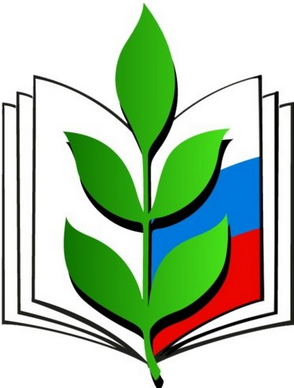 ПРОФСОЮЗ РАБОТНИКОВ НАРОДНОГО ОБРАЗОВАНИЯ И НАУКИ РОССИЙСКОЙ ФЕДЕРАЦИИ(ОБЩЕРОССИЙСКИЙ ПРОФСОЮЗ ОБРАЗОВАНИЯ)АЛТАЙСКАЯ РЕСПУБЛИКАНСКАЯ ОРГАНИЗАЦИЯПРЕЗИДИУМ РЕСПУБЛИКАНСКОГО КОМИТЕТА ПОСТАНОВЛЕНИЕ23 декабря 2016                                       г.   г. Горно - Алтайск                                               № 13/3 Итоги административно - общественного контроля по охране труда Онгудайского районаЗаслушав информацию Абельдиновой М.А.- специалиста по охране труда Республиканского Комитета по итогам административно - общественного контроля соблюдения законодательных нормативных правовых актов в области охраны труда в образовательных учреждениях Онгудайского района Республики Алтай Президиум отмечает следующее.Проверка проводилась 20,21 сентября 2016 года не только с целью проверки устранения нарушений выявленных в 2015 году но и оказания практической и методической помощи руководителям образовательных организаций и председателям первичных профсоюзных организаций.Общественный контроль осуществлялся комиссионно. Впервые в составе комиссии по общественному контролю участвовали представители Центрального Совета Общероссийского профсоюза образования – Щемелев Юрий Григорьевич- главный технический инспектор труда , заведующий отделом охраны труда и здоровья Центрального совета Общероссийского профсоюза образования, Тихонова Надежда Николаева – технический инспектор труда Центрального Совета. В прошлом году проверкой было охвачено  10 образовательных организаций, в этом году проверили 9 организаций.В результате проверки установлено.В рамках социального партнерства установлено взаимопонимание между Советом председателей Профсоюза Онгудайского района и Отделом образования по решению актуальных вопросов по охране труда. В образовательных организаций Онгудайского района активизировалась работа уполномоченных Профсоюза по охране труда.Набирает темпы деятельность образовательных организаций по возврату 20% сумм страховых взносов  на предупредительные меры по охране труда.Анализ предоставленных отделом образования материалов свидетельствует о том, что в отделе сложилась система работы по организации проведения обязательных медицинских осмотров работников образования, осуществляется контроль за периодичностью прохождения обучения по охране труда руководителей подведомственных образовательных организаций.  Разработаны локальные нормативные акты по охране труда, организована работа по  проведению специальной оценки условий труда. Состояние кабинетов и помещений повышенной опасности (кабинеты химии, физики, информатики, технологии, мастерские, спортивная база, помещения электрощитовых и пищеблоков) в целом отвечают требованиям безопасности. Итоги проведения обследований образовательных организаций свидетельствуют о том, что в большинстве проверенных образовательных организаций района  проводится определенная работа по соблюдению государственных нормативных требований охраны труда, в том числе, по созданию безопасных условий образовательного процесса, осуществлению общественного контроля за состоянием условий и охраны труда, обеспечено прохождение обязательных медицинских осмотров работников образования, а также обучения руководителей образовательных организаций по вопросам охраны труда. Вместе с тем в работе имеются существенные недостатки. Отсутствие системы управления охраной труда, как на уровне образовательной организации, так и на муниципальном уровне.не разработаны положения о комиссии по охране труда, не определены задачи, функции и права комиссии. Не разграничены полномочия службы охраны труда (специалистов по охране труда) и членов комиссий по охране труда в образовательных организациях. Недостаточный уровень знаний руководителей и специалистов органов, осуществляющих управление в сфере образования, профсоюзных органов и образовательных организаций. Повсеместно в организационно-распорядительных документах и иных локальных актах образовательных организаций содержатся ссылки на законодательные и иные нормативные правовые акты, признанные недействительными, содержание разделов «охрана труда» не актуализированы в соответствии с действующим законодательством.Соглашение по охране труда, как приложение к коллективному договору, в образовательных организациях, зачастую составлено формально, без включения основных мероприятий, предусмотренных Типовым перечнем а также без указания источников финансирования мероприятий по охране труда, объемов финансовых затрат и ответственных исполнителей. Инструктаж по охране трудаНе обеспечено проведение вводного инструктажа с работниками сторонних организаций (медицинские работники, сотрудники частных охранных предприятий, работники пищеблоков, работники строительных, подрядных и иных сторонних организаций, выполняющих работы на выделенном участке). Инструкции по охране трудаВ большинстве образовательных организаций не разработан и не утвержден перечень инструкций по охране труда для работников.Не обеспечено размещение инструкций по охране труда на рабочих местах или иных местах, доступных для работников. Выявлены нарушения:-  требований электробезопасности:- требований безопасности в спортивных залах и на спортивных площадках- правил техники безопасности и хранения химреактивов в кабинетах химии.- требований безопасности в помещениях и учебных кабинетахПо результатам проверки всем руководителям образовательных организаций были направлены представления об устранении выявленных нарушений (представления выдавались в день проверки). В течение семи дней должны были проинформировать Реском о принятых мерах по устранению выявленных нарушений. Информация о принятых мерах по устранению нарушений в Реском поступила только 14 декабря. Вопрос был рассмотрен на заседании межведомственной комиссии  по охране труда при Правительстве 02 декабря 2016 года.ПРЕЗИДИУМ ПОСТАНОВЛЯЕТ: Информацию принять к сведению.Поручить Чичиновой Л.Г. – уполномоченному представителю Республиканского Комитета в Онгудайском районе взять на контроль вопрос по устранению выявленных замечаний, согласно плана принятых мер по устранению выявленных замечаний.На заседании Совета председателей первичных профсоюзных организаций периодично заслушивать о работе профсоюзных организаций по общественному контролю по охране труда. Председатель 								Ю.П. ТишковПриложение к постановлению Президиума №13/3 от 23.12.2016 г. Справка по итогам административно - общественного контролясоблюдения законодательных нормативных правовых актовв области охраны труда в образовательных учрежденияхОнгудайского района Республики Алтай(20 - 21 сентября 2016 г.)	Комиссией в составе: Щемелёва Юрия Григорьевича, главного технического инспектора труда, заведующего отделом охраны труда и здоровья Центрального Совета Общероссийского Профсоюза образования;  Тихоновой Надежды Николаевны, технического инспектора труда Центрального Совета Общероссийского Профсоюза образования; Тишкова Юрия Павловича, председателя Алтайской республиканской организации Общероссийского Профсоюза образования; Абельдиновой Мариной Альбертовной, главным техническим инспектором труда Алтайской республиканской организации профсоюза работников народного образования и науки РФ; Черноева Алтайчи Мелеевича, специалиста по ОТ БУ РА УСПН, Чичиновой Лили Германовны, уполномоченного Рескома Алтайской республиканской организации Общероссийского Профсоюза образования по Онгудайскому району в целях проверки устранения нарушений по охране труда в образовательных организациях Онгудайского района, выявленных административно - общественным контролем в 2015 году и  оказания практической и методической помощи руководителям и председателям первичных профсоюзных организаций  20 - 21 сентября 2016 года согласно плану работы был осуществлен административно  - общественный контроль (далее проверка) за  соблюдением законодательных нормативных правовых актов в области охраны труда в образовательных учреждениях Онгудайского района. Проверка проводилась в МБОУ «Еловская СОШ им. Э. Палкина», МБОУ «Туектинская ООШ», МБОУ «Каракольская СОШ», МБОУ «Нижне - Талдинская СОШ», МБОУ «Шашикманская СОШ», МБОУ «Онгудайская СОШ», МБОУ «Теньгинская СОШ», МБОУ «Шибинская ООШ», в отделе образования Онгудайского района.  В ходе проверки с участием заместителя отдела образования, методиста отдела образования, в присутствии руководителей образовательных учреждений, специалистов по охране труда, председателей первичных профсоюзных организаций, и уполномоченных по охране труда Онгудайского района и выявлено следующее:В  Онгудайском районе проводится определенная работа по охране труда, предупреждению производственного травматизма и профзаболеваний работников образования. В отделе образования Онгудайского района определено лицо (Кинова О.Н., методист отдела образования), обеспечивающее контроль за охраной труда в образовательных учреждениях района.   В рамках социального партнерства установлено взаимопонимание между Советом председателей Профсоюза Онгудайского района и Отделом образования по решению актуальных вопросов по охране труда. Происходит понимание необходимости создания единой системы управления охраной труда и безопасности образовательного процесса как в органах управления образованием, так и в образовательных организациях, в которой одной из важных составляющих является административно-общественный контроль по охране труда.  Реализация основных мероприятий в области охраны труда осуществляется в рамках территориального отраслевого соглашения на 2015-2017 годы, коллективных договоров образовательных организаций.В образовательных организаций Онгудайского района активизировалась работу уполномоченных Профсоюза по охране труда.Набирает темпы деятельность образовательных организаций по возврату 20% сумм страховых взносов  на предупредительные меры по охране труда.Анализ предоставленных администрацией района МО «Онгудайский район» материалов свидетельствует о том, что в отделе образования сложилась система работы по организации проведения обязательных медицинских осмотров работников образования, осуществляется контроль за периодичностью прохождения обучения по охране труда руководителей подведомственных образовательных организаций.  Разработаны локальные нормативные акты по охране труда, организована работа по  проведению специальной оценки условий труда. Основные направления деятельности и мероприятия по охране труда и обеспечению безопасности образовательного процесса отражены в коллективных договорах и соглашениях по охране труда. Состояние кабинетов и помещений повышенной опасности (кабинеты химии, физики, информатики, технологии, мастерские, спортивная база, помещения электрощитовых и пищеблоков) в целом отвечают требованиям безопасности. Итоги проведения обследований образовательных организаций свидетельствуют о том, что в большинстве проверенных образовательных организаций района  проводится определенная работа по соблюдению государственных нормативных требований охраны труда, в том числе, по созданию безопасных условий образовательного процесса, осуществлению административно-общественного контроля за состоянием условий и охраны труда, обеспечено прохождение обязательных медицинских осмотров работников образования, а также обучения руководителей образовательных организаций по вопросам охраны труда. Вместе с тем в работе по осуществлению профсоюзного контроля по охране труда имеются существенные недостатки.1. Отсутствие системы управления охраной труда, как на уровне образовательной организации, так и на муниципальном уровне.В нарушение ст. 212 ТК РФ и приказа Минтруда России от 24 июня 2014 г. № 412н в образовательных организациях не создана система управления охраной труда (далее - СУОТ), не разработаны положения о комиссии по охране труда, являющейся составной частью СУОТ, не определены задачи, функции и права комиссии. Не разграничены полномочия службы охраны труда (специалистов по охране труда) и членов комиссий по охране труда в образовательных организациях.Отсутствие в ряде муниципальных образований специалистов по охране труда приводит к снижению уровня работы по охране труда и контроля за деятельностью подведомственных образовательных организаций по соблюдению требований законодательных и иных нормативных правовых актов по охране труда, обеспечению здоровых и безопасных условий образовательного процесса.2. Недостаточный уровень знаний руководителей и специалистов органов, осуществляющих управление в сфере образования, профсоюзных органов и образовательных организаций. Повсеместно в организационно-распорядительных документах и иных локальных актах образовательных организаций содержатся ссылки на законодательные и иные нормативные правовые акты, признанные недействительными.3. Содержание раздела «Охрана труда» в коллективных договорах  большинства образовательных организаций не актуализировано и не приведено в соответствие с изменениями трудового законодательства и региональным отраслевым соглашением. Соглашение по охране труда, как приложение к коллективному договору, в образовательных организациях, зачастую составлено формально, без включения основных мероприятий, предусмотренных Типовым перечнем ежегодно реализуемых работодателем мероприятий по улучшению условий и охраны труда и снижению уровней профессиональных рисков, утвержденным приказом Министерства здравоохранения и социального развития Российской Федерации от 1 марта 2012 г. N 181н, а также без указания источников финансирования мероприятий по охране труда, объемов финансовых затрат и ответственных исполнителей.В Онгудайской СОШ соглашение по охране труда составлено без учета мнения профсоюзной стороны.4. Не обеспечено предоставление в полном объеме гарантий компенсаций работникам, занятым во вредных условиях труда. По результатам аттестации рабочих мест по условиям труда (специальной оценки условий труда) не изданы соответствующие приказы (Теньгинская СОШ, Шибинская ООШ, Каракольская СОШ). 5. Инструктаж по охране трудаВ нарушение п. 2.1.2 Порядка обучения по охране труда и проверки знаний требований охраны труда работников организаций, утвержденного постановлением Минтруда РФ и Минобразования РФ от 13.01.2003 № 1/29, не разработаны и не утверждены программы вводного инструктажа по охране труда с учетом характера и специфики деятельности образовательной организации, особенностей работы в условиях сельской местности. Не обеспечено проведение вводного инструктажа с работниками сторонних организаций (медицинские работники, сотрудники частных охранных предприятий, работники пищеблоков, работники строительных, подрядных и иных сторонних организаций, выполняющих работы на выделенном участке).Формы журналов регистрации инструктажей по охране труда не соответствуют требованиям ГОСТ 12.0.004-90 «ССБТ, Организация обучения безопасности труда» (Нижне - Талдинская СОШ), журналы ведутся с нарушениями требований по оформлению и заполнению (Еловская СОШ, Шашикманская СОШ, Туектинская основная школа).6. Инструкции по охране трудаВ большинстве образовательных организаций не разработан и не утвержден перечень инструкций по охране труда для работников.Не обеспечена разработка в полном объеме инструкций по охране труда по должностям и видам выполняемых в образовательной организации работ (Шибинская ООШ, Шашикманская СОШ). Имеют место нарушения Методических рекомендаций по разработке государственных нормативных требований охраны труда, утвержденных  постановлением Минтруда РФ от 17.12.2002 № 80, в части разработки инструкций без учета мнения выборного профсоюзного органа (Онгудайская СОШ), оформления инструкций без указания даты согласования и утверждения (Теньгинская СОШ).Не обеспечено размещение инструкций по охране труда на рабочих местах или иных местах, доступных для работников.  7. Нарушения требований электробезопасности:- в большинстве школ отсутствуют соответствующие маркировки, однолинейные электрические схемы электроснабжения в электроустановках;- отсутствуют деревянные (диэлектрические) ограждения отопительных батарей (Шашикманская СОШ,  Нижне-Талдинская СОШ, Каракольская СОШ, Шибинская ООШ, Еловская СОШ);- при эксплуатации электрооборудования в мастерских, пищеблоке, кабинете  технологии: обнаружены открытые токоведущие части электрооборудования, оголенные концы проводов, отсутствие заземления электроплит, отсутствие защитных ограждений у заточных станков, циркулярной пилы; неправильное размещение электрического удлинителя «Пилот», не функционирует вытяжка в вытяжном шкафу (Еловская СОШ, Шибинская ООШ, Шашикманская СОШ, Нижне-Талдинская СОШ);- не обеспечено прохождение обучения по электробезопасности работников установленном порядке (Теньгинская СОШ);- не обеспечено проведение инструктажа неэлектротехнического персонала для присвоения I группы по электробезопасности).8. Нарушение требований безопасности в спортивных залах и на спортивных площадкахПри проведении обследования состояния охраны труда образовательных организаций спортивных залов и открытых площадок обнаружены незакрепленные мини футбольные (гандбольные) ворота, а также отсутствие защитных сеток на окнах спортивных залов (Каракольская СОШ, Теньгинская СОШ, Еловская СОШ), что является грубейшим нарушением безопасности при проведении занятий по физкультуре и спорту.9. Нарушения правил техники безопасности и хранения химреактивов в кабинетах химии (Нижне - Талдинская СОШ, Теньгинская СОШ).10. Нарушение требований безопасности в помещениях и учебных кабинетахНезакрепленные шкафы для одежды, книжные полки, полки для цветов и посуды в кабинетах химии, биологии (Еловская СОШ, Туектинская основная школа, Нижне - Талдинская СОШ). Предложения: Отделу образования1. В целях создания целенаправленного управления охраной труда и исполнения ст. 217 Трудового кодекса РФ предлагаю добиться создания службы охраны труда в организациях, где работающих более 50 человек. 2. Активизировать систему четырех ступенчатого административно-общественного контроля за охраной труда с заслушиванием руководителей и председателей первичных профсоюзных организаций образовательных учреждений. 3. Добиться, чтобы в каждой образовательной организации работал уголок по охране труда.4. Проводить своевременный и качественный надзор за состоянием зданий, сооружений, оборудований образовательных организаций района, для чего разработать Перспективный план улучшения условий и охраны труда в образовательных организаций района с финансированием мероприятий. 5. Организовать и требовать проведения специальной оценки условий руда (СОУТ) с последующей сертификацией работ по охране труда (ст. 212 ТК РФ), предусмотренные коллективными договорами образовательных учреждений.6.Усилить контроль за соблюдением законодательных нормативных правовых актов по охране труда в образовательных организациях  района.Руководителям образовательных организаций1. Активизировать контроль за ведением обязательной документации, предусмотренной номенклатурой дел по охране труда.2. Обновить и пересмотреть нормативно-правовую базу по охране труда и  привести в соответствии с ГОСТом 3. Привести в соответствие комиссии по охране труда, в состав которой входят на паритетных началах представители администрации, профессионального союза, согласно ст. 218 Трудового кодекса РФ.4. Выносить на обсуждение совета (педагогического, попечительского совета), производственного совещания или собрания трудового коллектива вопросы организации работы по охране труда.5. Отчитываться на собраниях трудового коллектива о состоянии охраны труда, выполнении мероприятий по оздоровлению работающих, обучающихся и воспитанников, улучшению условий образовательного процесса, а также принимаемых мерах по устранению выявленных недостатков.6. Активизировать систему трех ступенчатого административно-общественного контроля за охраной труда с заслушиванием членов комиссии  и председателей первичных профсоюзных организаций образовательных организаций. Районной организации Профсоюза:1. Добиться проведения профсоюзных собраний по избиранию в каждой образовательной организации уполномоченных по охране труда профкомов.2. Добиться в коллективных договорах пересмотреть раздел "Охрана труда", конкретизировать и активировать его. 3. Добиться включения в коллективные договора мер поощрения за общественную работу профсоюзным активистам по улучшению условий труда.4. Пересмотреть в образовательных организациях Соглашения по охране труда и добиться его финансового обеспечения.  5. Выбрать внештатного технического инспектора труда путем постоянного обеспечения его законодательными нормативными правовыми актами в области охраны труда, методическими рекомендациями и др.	По итогам проверки каждой организации были выписаны предписания.  Информация об устранении нарушений  по охране труда была представлена. 	Вопрос об устранении нарушений  по охране руда в образовательных организациях  Онгудайского района был рассмотрен на заседании Республиканской межведомственной комиссии по охране труда при Правительстве Республики Алтай.Все выявленные нарушения устранены, кроме тех нарушений которые требуют финансовых затрат, они включены в план организационно-технических мероприятий школы, в план подготовки школы к новому учебному году.Принятые меры по устранению нарушений выявленных в ходе проверки в разрезе образовательных организацийОнгудайская СОШ   (Акт № 8 от 21 сентября 2016г,  Акт № 1 от 27.10.2016г, Представление №1 от 20 октября 2016г)Онгудайская СОШ   (Акт № 8 от 21 сентября 2016г,  Акт № 1 от 27.10.2016г, Представление №1 от 20 октября 2016г)Онгудайская СОШ   (Акт № 8 от 21 сентября 2016г,  Акт № 1 от 27.10.2016г, Представление №1 от 20 октября 2016г)Онгудайская СОШ   (Акт № 8 от 21 сентября 2016г,  Акт № 1 от 27.10.2016г, Представление №1 от 20 октября 2016г)№п/пПеречень выявленных нарушенийСрок устраненияОтметка об исполнении1Привести в соответствие трудовые договора работников, путем дополнительного соглашения7 днейисполнено2Привести в соответствие наименование должностей, согласно единому квалификационному справочнику7 днейПриведено в соответствие3Обеспечить учителей инструкциями по охране труда для проведения занятий в учебных кабинетах и вывесить их на видное место7 днейисполнено4В кабинете технологии провести инструктаж с обучающимися2 дняисполнено5Провести обучение по охране труда и проверку знаний требований охраны труда с работниками (п.п.1.5., 1.7. постановление Минтруда РФ и Минобразования РФ от 13.01.2003г № 1/29 « Об утверждении Порядка обучения по охране труда и проверки знаний требований охраны труда работников организации»).7 днейисполнено6Завести журнал учета инструкций по охране труда ( Методические рекомендации по разработке государственных нормативных требований охраны труда, утв. Минтрудом РФ от 17.12.2002г № 80, приложение №9).7 днейИсполнено (журнал ведется с 06.11.2011г)7Организовать работу Комиссии по охране труда в соответствии с требованиями (приказа  Минтруда РФ от 24.06.2014  №412 н  «Об утверждении Типового положения  о комитете (комиссии) по охране труда».7 днейисполнено8Заключить соглашение по улучшению условий и охраны  труда и снижению уровней профессиональных рисков с профсоюзным комитетом  согласно приказу Минздравсоцразвития РФ от 01.03.2012 №181н «Об утверждении Типового перечня ежегодно реализуемых работодателем мероприятий по улучшению условий и охраны труда и снижению уровней профессиональных рисков».7 днейСоглашение заключено9Аттестовать учителя физики по электробезопасности с присвоением квалификационной группы не ниже третьей ( 1.65. Правила по технике безопасности для кабинетов (лабораторий) физики общеобразовательных школ, утв. Минпросвещения  СССР  27.12.1982г).до 10 января 2017гАттестован  2.11.2016г   в г.Горно-Алтайске10Присвоить не электротехническому  персоналу, выполняющим работы, при которых может возникнуть опасность  поражения электрическим  током группу1 разряда по электробезопасности (п. 1.4.4. ПТЭЭП, утв. Приказом Минэнерго РФ от 13.01.2003г № 6).7 днейОбучение не электротехнического персонала запланировано на ноябрь 2016г  (согласно плану работы школы) 11Привести в соответствие  пожарный щит согласно Постановлению Правительства РФ от 17 февраля 2014г №113.7 днейК пожарному стенду со стороны органа пож.надзора претензий нет. Приведение в надлежащий эстетический вид пожарного стенда включен в план организационно-технических мероприятий школы. (договор заключен, ожидается поставка).12Разместить огнетушители согласно п. 2.3. ГОСТ 12.4  009-837 днейисполнено13Разгородить доступ к  электрошкафу  на кухне. СанПиН  2.4.5. 2409-08  №1897 днейисполнено14В помещениях закрепить все шкафы, вешалки для одежды. СанПиН  2.4.2. 2821-10 № 189 от  29.12.10.7 днейисполнено15На территории стадиона закрепить ворота для игры в мини-футбол (правила игры в мини-футбол. Игровая площадка. Правило 1. Ворота.).7 днейисполнено16В кабинетах информатики, физики, химии, лаборантских оборудовать радиаторы и трубопроводы отопительной и водопроводной  систем диэлектрическими ограждениями (п.6.1. СанПиН  2.4.2.2821-10 в ред. Постановлений Главного государственного санитарного врача РФ от 29.06.2011  № 85 от 25.12.2013 № 72).30 днейисполнено17В лаборантской кабинета химии сделать второй выход в коридор (п.2.2. Правила техники безопасности для кабинетов химии общеобразовательных школ, утв. Приказом Минпросвещения СССР  от 19.07.1987г № 127).60 днейПри капитальном ремонте школы часть кабинета химии была отгорожена вместе со второй дверью. В данный момент там находится  стоматологический кабинет. Проем в конструкцию несущей стены кабинета химии невозможен, но проблема решается и включена в  план организационно-технических мероприятий школы.18Согласовать нормативно-локальные документы по охране труда с первичной профсоюзной организацией ( ст. 212 Трудового Кодекса РФ).7 днейисполнено19Создать уголок охраны труда ( п.5 постановления Минтруда РФ от 17.01.2001 № 7  « Об утверждении рекомендаций по организации  работы кабинета охраны труда и уголка охраны труда»).7 днейисполнено20Актуализировать в коллективном договоре раздел по охране труда.7 днейисполнено21В спортивном зале натянуть  защитные сетки на окна ( п.9. Правила безопасности занятий по физической культуре и спорту в общеобразовательных  школах).7 днейисполненоОтдел образования МО Онгудайский район Акт № 9 от 21.09.2016гОтдел образования МО Онгудайский район Акт № 9 от 21.09.2016гОтдел образования МО Онгудайский район Акт № 9 от 21.09.2016гОтдел образования МО Онгудайский район Акт № 9 от 21.09.2016г1Конкретизировать лицо, с которым соглашение по охране труда должно быть подписано.7 днейисполнено2В разделе охраны труда территориального соглашения финансирование необходимо конкретизировать в цифрах ( п. 7.22).7  днейисполнено3Нет должностной инструкции работника, отвечающего за охрану труда.7 днейисполнено4Отсутствует план проверок по охране труда.7 днейисполнено5Обновить устаревшую нормативную базу7 днейисполнено6Инструкции недействительны т.к.  ссылки на устаревшую нормативную базу.7 днейисполнено7Старое положение о службе охраны труда7 днейисполнено8Состав  комиссии по охране труда не соответствует ГОСТам.7 днейисполнено9Наладить координационную деятельность отдела образования со специалистами по охране труда образовательных организаций.7 днейисполнено10Провести целевой  семинар по СОУТ.До  23.12.2016гЗапланировано на 20.12.2016гЕловская СОШ    Акт № 1 от 20.09.2016гЕловская СОШ    Акт № 1 от 20.09.2016гЕловская СОШ    Акт № 1 от 20.09.2016гЕловская СОШ    Акт № 1 от 20.09.2016г1Локальные документы по охране труда основываются на нормативные документы, которые утратили силу.7 днейисполнено2В соглашении по охране труда с Профсоюзом нет финансового обеспечения.7 днейисполнено3 Программа вводного инструктажа  не развернутая.7 днейисполнено4В кабинетах не вывешены инструкции  по охране труда на видном месте.7 днейисполнено5Шкафы в раздевалках, в спортивном зале, в кабинетах не закреплены.7 днейвключен в план организационно-технических мероприятий школы.6Не закреплены огнетушители.7 днейисполнено7Температурный режим в спортивном зале привести в соответствие нормам.7 днейисполнено8Постелить в переходах школы шероховатые  коврики, исключающие риск  скольжения.7 днейвключен в план организационно-технических мероприятий школы.9В лаборантской  кабинета химии навести порядок: нет решетки на регистрах системы отопления, не работает вентиляция.7 днейисполнено10В лаборантской кабинета физики нет огнетушителя.7 днейисполнено11В кабинете технологии электроплита  не заземлена, торчат оголенные провода.7 днейисполнено12В мастерской  циркулярный станок стоит без кожуха. Электропереноски не закреплены на деревянных подставках.7 днейисполнено13Инструменты по металлу и дереву лежат в одном месте.7 днейисполнено14На территории стадиона ворота для игры в мини-футбол не имеют устройства для неподвижной установки ворот к поверхности площадки во время игры, что является нарушением.( Правила игры в мини-футбол. Игровая площадка. Правило 1.Ворота).7 днейисполнено15Не обучена по охране труда зам.директора.7 днейСделана заявка на обучение по охране трудаТеньгинская СОШ   Акт №2  от 20.09.2016гТеньгинская СОШ   Акт №2  от 20.09.2016гТеньгинская СОШ   Акт №2  от 20.09.2016гТеньгинская СОШ   Акт №2  от 20.09.2016г1Директор школы не обучен по электробезопасности на 3 группу и должен обучить учителей химии, физики, лаборантов на 2 группу.До 30.12.2016гСделана заявка в отдел образования2Нет приказа о гарантии и компенсации  по аттестации  рабочего места.7 днейИсполнено3В коллективном договоре раздел  по охране труда не актуален.7 днейисполнено4Не используются  средства Фонда социального страхования. До сентября 2017гК 1 августа документы будут сданы .5Нет перечня должностей  с вредными условиями труда.7 днейисполнено6В спортивном зале повесить сетки на окна.7 днейисполнено7Закрепить все футбольные ворота.7 днейФутбольные ворота убраны , будут закреплены весной.8В библиотеке нет огнетушителя.7 днейисполнено9На все оборудование в спортзале должны быть паспорта.7 днейисполненоШибинская ООШ   Акт №3 от 20.09.2016гШибинская ООШ   Акт №3 от 20.09.2016гШибинская ООШ   Акт №3 от 20.09.2016гШибинская ООШ   Акт №3 от 20.09.2016г1В 2013г проведена аттестация рабочих мест  по условиям труда, но нет приказа по гарантии и выплате компенсации за вредные условия труда.7 днейисполнено2Не все инструкции  отвечают требованиям .7 днейисполнено3По видам выполняемых работ инструкции не все.7 днейисполнено4Не ведется журнал по выдаче инструкций работникам.7 днейисполнено5 Не возложены обязанности по охране труда на работника школы.7 днейисполнено6Работа уполномоченного лица по охране труда профкома не организована согласно Типового положения об уполномоченном лице по ОТ профсоюзного комитета ОУ, утв. Постановлением Исполкома ЦС профсоюза от 26.03.2013г № 13-127 днейисполнено7 В локальных документах по охране труда имеются ссылки на устаревшие документы.7 днейисполнено8Обучение по охране труда прошел только руководитель.7 днейЗапланировано на 2017г9В соглашении по охране труда не указаны финансовые затраты.7 днейисполнено10Не вывешены инструкции по охране труда на видном месте  на рабочих местах.7 днейисполнено11В школе не закреплены все шкафы.7 днейисполнено12Не установлены решетки на регистры системы отопления.7 днейВключены в план организационно-технических мероприятий13Шведская стенка в спортивном зале не соответствует ГОСТу.7 днейВключены в план организационно-технических мероприятий14Окна в спортзале не огорожены сетками.7 днейВключены в план организационно-технических мероприятий15На территории стадиона ворота для игры в мини-футбол не имеют устройства для  неподвижной установки ворот к поверхности площадки во время игры, что является нарушением (правила игры в мини-футбол. Игровая площадка. Правило 1. Ворота.)7 днейисполнено16Не используются 20%  ФСС.До сентября 2017г17Нет огнетушителей в спортзале, библиотеке.7 днейВключены в план организационно-технических мероприятий18Уголок по охране труда не соответствует  требованиям.7 днейисполнено19В столовой не установлена вытяжная вентиляция. Не заземлены электроплиты.7 днейВключены вплан организационно-технических мероприятий20Не правильно расположен огнетушитель у входа.7 днейисполнено21Нет маркировки по розеткам.7 днейисполнено22Трехступенчатый контроль ведется только со стороны администрации. Общественный контроль не ведется.7 днейисполнено23Комиссия по охране труда , Типовое положение – ссылки на устаревшие нормативные документы.7 днейисполненоТуектинская ООШ   Акт №4 от 20.09.2016гТуектинская ООШ   Акт №4 от 20.09.2016гТуектинская ООШ   Акт №4 от 20.09.2016гТуектинская ООШ   Акт №4 от 20.09.2016г1В локальных документах по охране труда  имеются ссылки на устаревшие документы.7 днейисполнено2В коллективном договоре раздел по охране труда не актуален.7 днейисполнено3Привести в соответствие журнал вводного инструктажа.7 днейисполнено4Организация обучения безопасности труда. Общие положения, с полным  прописанием фамилии , имени, отчества инструктируемых.7 днейисполнено5В соглашении по ОТ исправить сроки.7 днейисполнено6Шкафы закрепить к стене.7 днейисполнено7Вывешены старые инструкции по технике безопасности. Должны быть инструкции по охране труда.7 днейисполнено8 Выбрать уполномоченного по охране труда от профсоюза.7 днейисполнено9Не обеспечена разработка, внедрение и функционирование системы управления охраной труда (СОУТ) в соответствии с установленными требованиями (Письмо Департамента государственной службы, кадров и управления делами Министерства образования и науки РФ от 25 августа 2015г № 12-1077 «Рекомендации по созданию и функционированию системы управления охраной труда и обеспечением безопасности7 днейисполненоКаракольская ООШ     Акт №5 от 20.09.2016гКаракольская ООШ     Акт №5 от 20.09.2016гКаракольская ООШ     Акт №5 от 20.09.2016гКаракольская ООШ     Акт №5 от 20.09.2016г1Привести в соответствие соглашение по ОТ7 днейисполнено2В план работы первичной профсоюзной организации предусмотрен раздел по ОТ.7 днейисполнено3Журнал административно-общественного контроля привести в соответствие.7 днейисполнено4В коллективном договоре раздел по охране труда доработать.7 днейисполнено5Инструктажи по ОТ проводятся, но не соответствуют содержанию выполняемой работы.7 днейисполнено6Инструкции по ОТ для работников и обучающихся находятся в общем перечне. Необходимо их разделить. Перечень инструкций не утвержден приказом руководителя.7 днейисполнено7Началась работа по СОУТ. Документы по СОУТ отправлены на доработку, тем самым работники, занятые на вредных условиях труда, не обеспечены гарантией и компенсацией.7 днейисполнено8Положение о СИЗ не соответствует ГОСТу, доработать и привести в соответствие с приказом 290н от 01 июня 2009г и Типовыми нормами бесплатной выдачи СИЗ (приказ Минтруда  997н от9 декабря 2014г) 7 днейисполнено9В спортивном зале нет сеток на окнах.7 днейисполнено10Шведскую стенку надо демонтировать.7 днейисполнено11На спортивное оборудование нет паспортов.7 днейисполнено12На территории стадиона ворота для игры в мини-футбол не имеют устройства для  неподвижной установки ворот к поверхности площадки во время игры, что является нарушением (правила игры в мини-футбол. Игровая площадка. Правило 1. Ворота.)7 днейисполнено13В библиотеке нет огнетушителя.7 днейисполнено14Состав комиссии по ОТ не соответствует типовому Положению о комиссии по охране труда.7 днейисполненоНижне-Талдинская ООШ    Акт №6  от 20.09.2016гНижне-Талдинская ООШ    Акт №6  от 20.09.2016гНижне-Талдинская ООШ    Акт №6  от 20.09.2016гНижне-Талдинская ООШ    Акт №6  от 20.09.2016г1Журналы по охране труда привести в соответствие с ГОСТами.7 днейисполнено2В коллективном договоре раздел  «охрана труда» привести в соответствие, не учтены основные мероприятия.7 днейисполнено3Установить решетки на батареи.7 днейВключен в план организационно-технических мероприятий4В кабинете информатики электрические провода  лежат на  батареях системы  отопления.7 днейисполнено5В кабинете химии не прибран водяной шланг.7 днейисполнено6Вытяжной шкаф кабинета химии не подсоединен к системе вентиляции, что является нарушением (п.3.29. Правила техники безопасности для кабинетов (лабораторий) химии общеобразовательных школ, утв.приказом Минпросвещения СССР от 19.07.1987г №127)7 днейВключен в план подготовки школы к новому учебному году.7Члены комиссии по охране труда не прошли в установленном порядке обучение по ОТ, что является нарушением ( п.15 Типового положения о комитете (комиссии) по ОТ, утв. Приказом Минтруда России от 24.06.2014г№ 412н).7 днейЗапланировано на 2017г8Не заведен журнал учета инструкций по охране труда для работников, что является нарушением (Методические рекомендации по разработке государственных нормативных требований охраны труда, утв.Минтрудом РФ от 17.12.2002 № 80, приложение № 9).7 днейисполнено9Карточки СИЗ не соответствуют ГОСТу.7 днейисполненоШашикманская ООШ  Акт № 7  от 20.09.2016гШашикманская ООШ  Акт № 7  от 20.09.2016гШашикманская ООШ  Акт № 7  от 20.09.2016гШашикманская ООШ  Акт № 7  от 20.09.2016г1Журналы по охране труда не соответствуют ГОСТу. ГОСТ  12.0.004-90  «ССБТ. Организация обучения безопасности труда. Общие положения.» с полным прописанием фамилии, имени, отчества инструктируемых.7 днейисполнено2Неправильно заполняется журнал административно-общественного контроля.7 днейисполнено3Работа комиссии по охране труда не организована в соответствии с требованиями приказа Минтруда РФ от 24.06.2014  № 412н  «Об утверждении Типового положения о комитете (комиссии) по охране труда».7 днейисполнено4Проверка знаний по охране труда, электроб, пожарной безопасности не проводится.7 днейЗапланировано на 2017 год5Карточки СИЗ привести в соответствие (заполняются не полностью).7 днейисполнено6В локальных актах идут ссылки на устаревшие документы. 7 днейисполнено7Не вывешены в кабинетах инструкции  по ОТ и памятки по ОТ для обучающихся.7 днейисполнено8Нет ограждений на батареях отопительной системы в кабинетах информатики и физики.7 днейисполнено9Огнетушители установлены не в соответствии ГОСТ.7 днейисполнено10В кабинетах под розетками нет маркировки.7 днейисполнено11Возложены на учителя обязанности по охране труда, но нет доплаты, круг вопросов по ОТ сужен.7 днейисполнено12Комиссия по ОТ выбрана не в соответствии с Типовым положением. Нет уполномоченного по охране труда  в составе комиссии. Соглашение по охране труда не доработано.7 днейисполнено